                                                                                                    Druk Nr 200/2022                                                                                                    Projekt z dnia 08.11.2022 r.UCHWAŁA NRRADY MIEJSKIEJ W ŁODZIz dnia                          2022 r.w sprawie uznania terenu zieleni usytuowanego przy ul.  Zgierskiej w Łodzi, za park gminny i nadania mu nazwy „ Park im. Włodzimierza Puchalskiego”    Na podstawie art. 18 ust. 2 pkt 13 i 15 w związku z art. 7 ust. 1 pkt 12 ustawy z dnia 8 marca 1990 r. o samorządzie gminnym (Dz. U. z 2022 r. poz. 559, 583, 1005, 1079 i 1561) oraz art. 78 i 81 ustawy z dnia 16 kwietnia 2004 r. o ochronie przyrody (Dz. U. z 2022 r. poz. 916, 1726 i 2185) Rada Miejska w Łodziuchwala, co następuje:§ 1. Uznaje się za park gminny, teren zieleni znajdujący się przy ul. Zgierskiej, obejmujący nieruchomości stanowiące własność Miasta oznaczone numerami działek ewidencyjnych  287/3, 287/4, 287/5, 290/3, 290/4, 298/1, 299, 312/2, 312/14, 314/6 oraz 318/1 w obrębie B-8 oraz nadaje się mu nazwę „Park im. Włodzimierza Puchalskiego”.§ 2. Położenie parku określone zostało na mapie stanowiącej załącznik do uchwały.§ 3. Wykonanie uchwały powierza się Prezydentowi Miasta Łodzi.§ 4. Uchwała wchodzi w życie po upływie 14 dni od dnia ogłoszenia w Dzienniku Urzędowym Województwa Łódzkiego.PrzewodniczącyRady Miejskiej w ŁodziMarcin GOŁASZEWSKIProjektodawcą jestRadny Rady Miejskiej w ŁodziBartosz DomaszewiczZałącznik do uchwały NrRady Miejskiej w Łodziz dnia                     2022 r.Mapa terenu Parku „ Park im. Włodzimierza Puchalskiego”    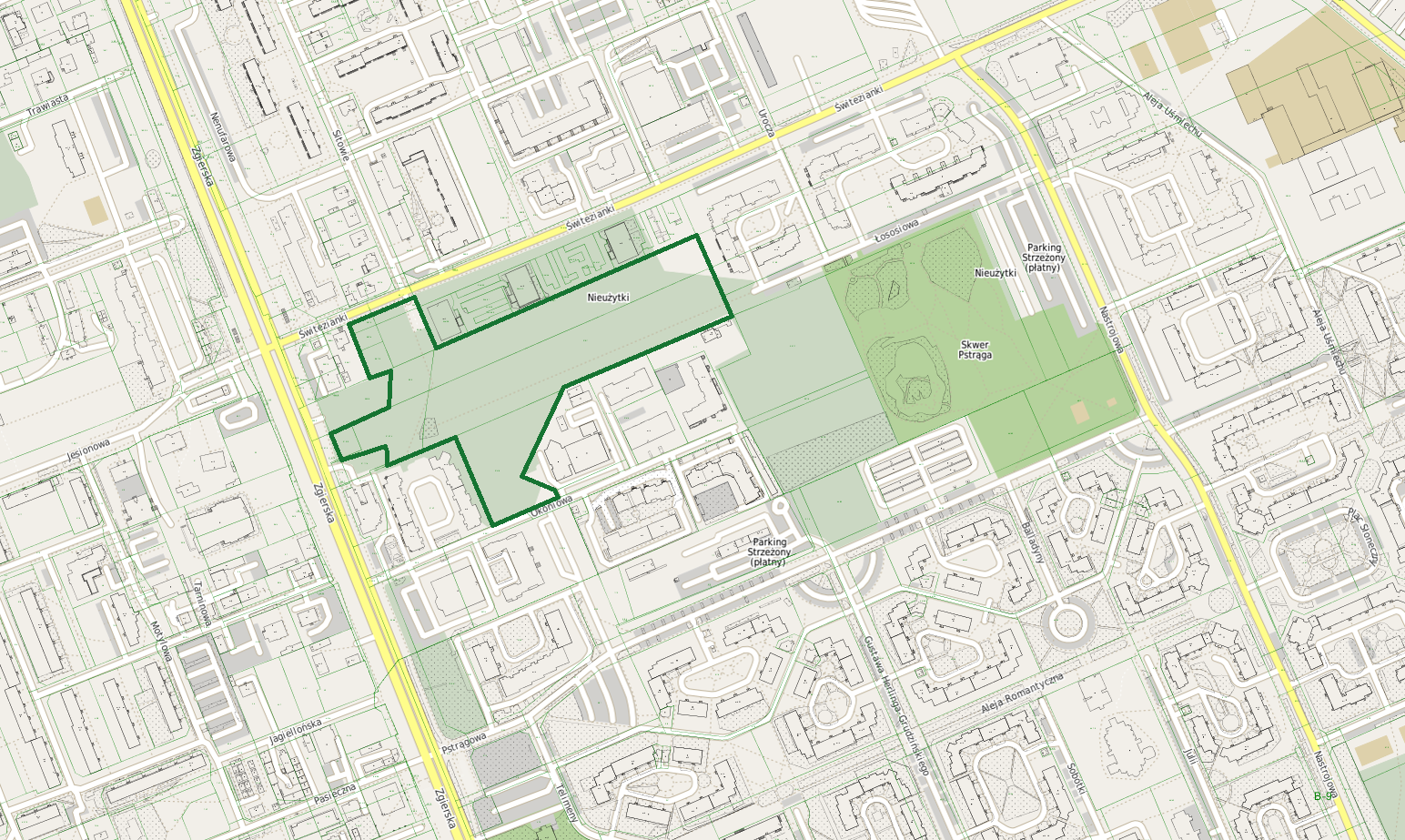 UZASADNIENIENa wniosek mieszkańców Miasta Łodzi teren przy ul. Zgierskiej, został przekazany                na utworzenie parku leśnego.W roku 2022 przeprowadzono konsultacje społeczne, w wyniku których mieszkańcy opowiedzieli się za nadaniem ww. terenowi nazwy „Park im. Włodzimierza Puchalskiego”.    Pozostawienie przedmiotowego terenu w formie parku służyć będzie zachowaniu jego walorów przyrodniczych i podniesieniu jakości życia okolicznych mieszkańców.               W związku z powyższym wnioskuje się o uznanie za park terenu zieleni                    znajdującego się przy ul. Zgierskiej stanowiącego własność Miasta (działki nr 287/3, 287/4, 287/5, 290/3, 290/4, 298/1, 299, 312/2, 312/14, 314/6 oraz 318/1 w obrębie B-8) i nadanie mu nazwy „ Park im. Włodzimierza Puchalskiego”.